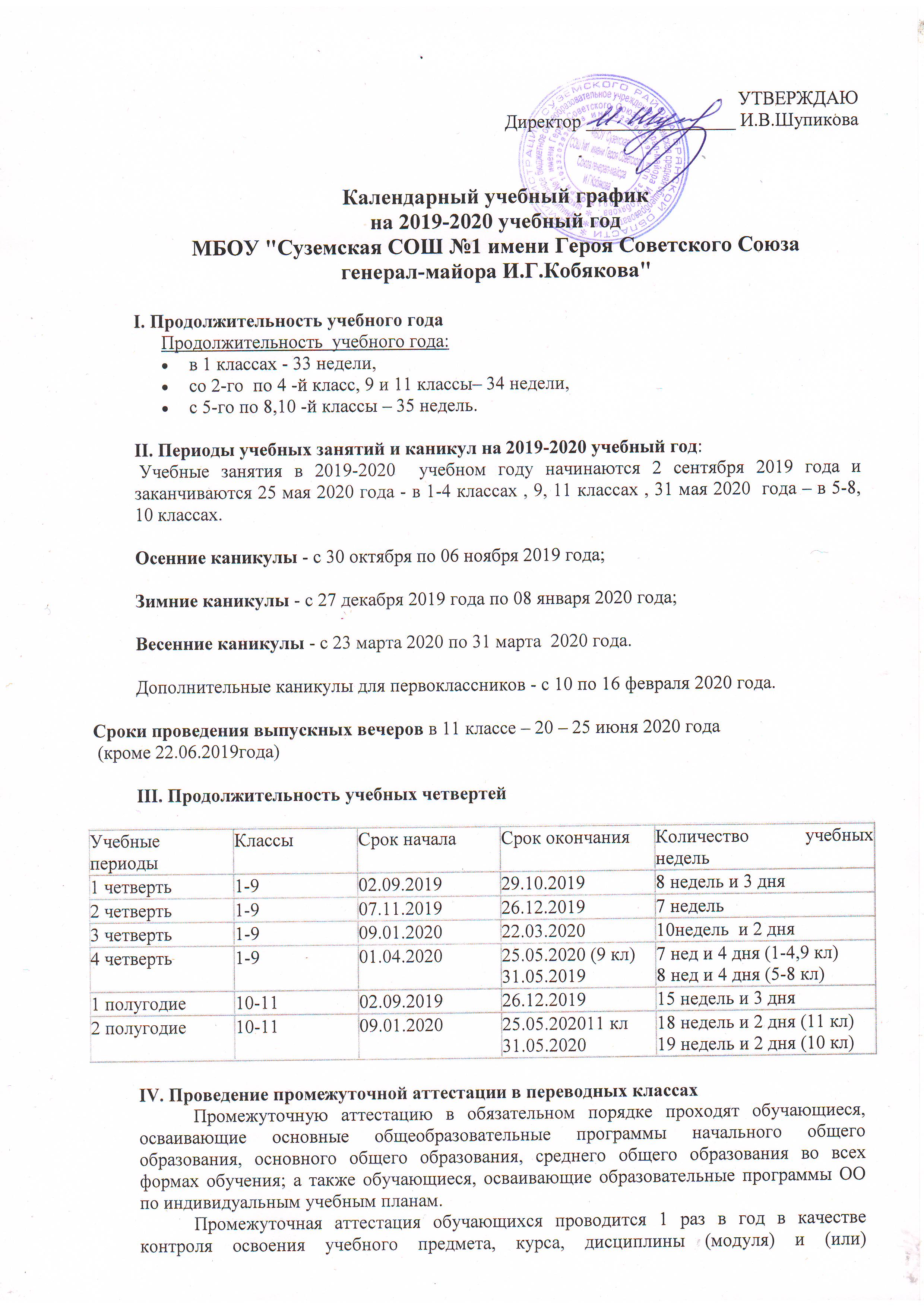 образовательной программы предыдущего уровня  с 22  апреля 2020 года по 22 мая 2020 года. V. Регламентирование образовательного процесса     Учебный год 1-4, 5-9 классах делится на четверти, в 10-11 классах – на  полугодия.     Продолжительность каникул в течение учебного года составляет не менее 30 календарных дней и регулируется соблюдением рекомендуемых сроков каникулярного времени указанных в ежегодных распоряжениях Департамента образования и науки Брянской области. Для обучающихся 1 класса устанавливаются дополнительные каникулы в феврале месяце (7 календарных дней). VI. Регламентирование образовательного процесса на неделюПродолжительность учебной недели:По 5-дневной учебной неделе занимаются – 1-11 общеобразовательные классы.Школа работает в одну смену:Начало занятий 8.00Продолжительность дополнительных индивидуальных консультаций, занятий (кружок, секция) – 40 минут. В 2019-2020  учебном году в школе открыто 2 группы продленного дня для учащихся 1 – 4 классов.VII.Регламентирование образовательного процесса на деньУчебные занятия и элективные курсы организуются в одну смену. Занятия дополнительного образования (кружки, секции), групп продленного дня  организуются в другую для обучающихся смену с предусмотренным временем на обед, но не ранее чем через час после основных занятий, кроме групп продленного дня для которых начало рабочего времени является окончание основных занятий обучающихся.Начало занятий в 8.00, пропуск учащихся в школу в 7.45 Продолжительность уроков:2-11 классы – 40 минут 1 классы-в сентябре-октябре – по 3 урока в день по 35 минут каждый, в ноябре-декабре – по 4 урока в день по 35 минут каждый, январь - май -  по 4 урока 40 минут каждый (согласно п.2.9.4  СанПин 2.4.2.28.21-10).  Расписание звонков:Общий режим работы школы:    Школа открыта для доступа в течение 5 дней в неделю с понедельника по пятницу, выходными днями являются суббота, воскресенье.    В праздничные дни (установленные законодательством РФ)  образовательное учреждение не работает.    В каникулярные дни общий режим работы школы регламентируется приказом директора по ОУ, в котором устанавливается особый график работыПонедельник-пятница